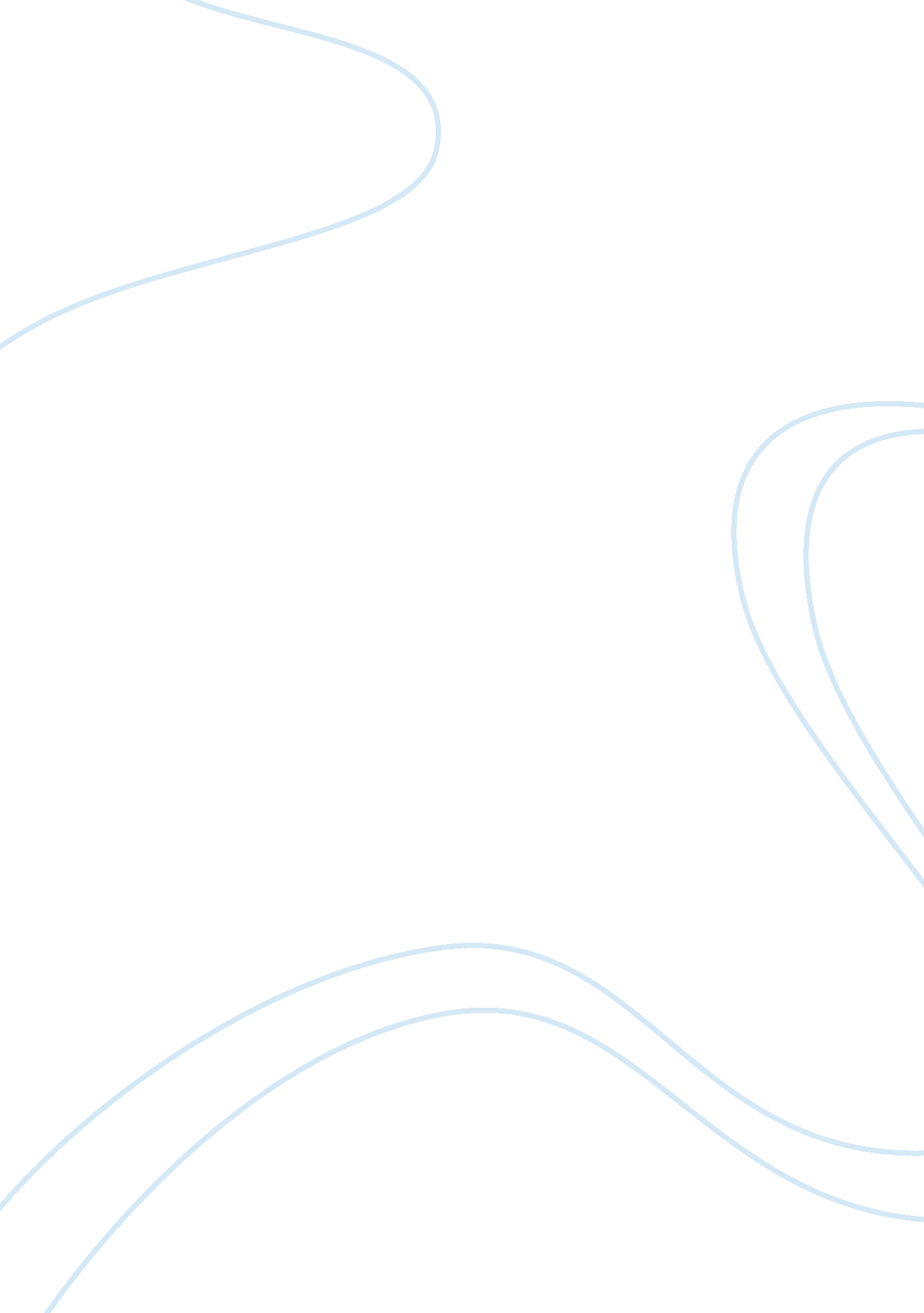 Symbol definition essay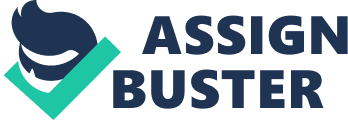 A symbol is something that stand for itself and something else. For illustration. in the short narrative “ The Scarlet Ibis” by James Hurst. the vermilion ibis’s life is a symbol for doodle’s life. The lives of Doodle and the Scarlet Ibis are symbolic due to the fact that they are both ruddy. they’re both weak. and they both die. The first illustration of how the lived of Doodle and the Scarlet Ibis are symbolic is the fact that they are both ruddy. When Doodle is a babe. his brother describes him as being ruddy. When Doodle is born He has a weak bosom. This causes his face to turn ruddy when he tries to creep. walk. or run. “ Trembling. he’d push himself up. turning first ruddy. so a soft purple. and eventually collapsed back onto the bed like an old worn out doll. ” ( 171 ) like Doodle ; the Scarlet Ibis is besides ruddy. The Scarlet Ibis is a ruddy tropical bird. “ . . . A bird the size of a chiocken. with vermilion plumes and long legs. was perched precariously” ( 179 ) . As one can see. doodle and the Scarlet Ibis are symbolic in the fact that they are both ruddy. The 2nd illustration of how the lives of scribble and the Scarlet Ibis are symbolic is the fact that they’re both weak. One twenty-four hours his brother got tired of transporting him everyplace so he decided to learn him to walk. This made him weak because every clip he’d seek to acquire him up he’d autumn. I heaved him up once more. and once more he collapsed. This clip he did non raise his face up out of the gum elastic grass. “ I merely can’t do it. ” ( 174 ) as one can see doodle and the vermilion ibis are symbolic in the fact that they are both weak and both their organic structures give out on them. The 3rd illustration of how the lives of scribble and the vermilion ibis are symbolic is the fact that they both die. One twenty-four hours a storm hit while they were coming place from the swamp and they were running seeking to crush the rain and doodle’s brother left him. When he went back to acquire him. he saw that he had died because his bosom was excessively weak. “ Doodle! Scribble! ” I cried. agitating him. but there was no reply but the ropy rain. He lay really awkwardly. with his caput thrown far back. doing his vermillion cervix appear remarkably long and reduce. His small legs. dead set aggressively at the articulatio genuss. had ne’er earlier seemed so delicate. so thin. I began to heap and the tear-blurred vision in ruddy before me looked really familiar. “ Doodle! ” I screamed above the buffeting storm. and threw my organic structure to the Earth above his. For a long clip. it seemed everlastingly. I lay at that place shouting. sheltering my fallen vermilion ibis from the unorthodoxy of rain. “ ( 183 ) . ” The Scarlet Ibis was hardly hanging on and died right in forepart of old scribble. his brother. ma. and pa.“ A white head covering came over the eyes. and the long white beak unhinged. Its legs were crossed and its claw like pess was finely curved at remainder. Even decease did non impair its grace. for it lay on Earth like a broken vase of ruddy flowers. ” ( 180 ) . as one can see. doodle and the Scarlet Ibis are symbolic in the fact that they both die. and the relation and description both described the manner they die. Doodle and the Scarlet Ibis symbolized each other throughout the narrative. They symbolized through colour. failing. and through decease. 